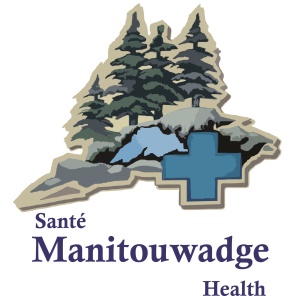 Courtesy of Santé Manitouwadge HealthMi Card      (Medical Information Card)Mi Card      (Medical Information Card)Name: Date of Birth:Street Address: Emergency Contact #1Name:Phone Number:Relationship:Home Phone Number: Emergency Contact #1Name:Phone Number:Relationship:Family PhysicianName:Phone Number:Other PhysicianName: Phone Number:Emergency Contact #2Name:Phone Number:Relationship:Conditions/History:Conditions/History:Medications:Medications:Allergies:Allergies: